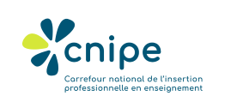 Contenu de la trousse d’accueil
Suggestions de ce que pourrait contenir une trousse d’accueil offerte aux enseignants en insertion professionnelle:Mot de bienvenue. Un texte chaleureux et accueillant du directeur général ou des ressources humaines adressé au nouveau personnel. Carte et coordonnées des écoles, des centres de formation et du siège social de la commission scolaire. Calendrier scolaire pour l’année en cours. Organigramme complet (avec noms et numéros de poste) des personnes à contacter afin d'avoir de l'information (par exemple, un enseignant ayant un problème avec sa paie peut s'y référer et joindre la bonne personne).Descriptif de votre Programme d'insertion professionnelle ou des services offerts au nouveau personnel enseignant, incluant la liste des formations auxquelles ils peuvent s'inscrire.Référentiel indiquant comment créer un compte permettant d’accéder à l'Intranet et au courrier électronique, incluant une liste des ressources disponibles à partir de l’intranet. Résumé du plan de perfectionnement indiquant les possibilités d’inscription et les modalités de remboursement d'un colloque, d'une formation ou de frais de scolarité.Liste des associations disciplinaires, des colloques, congrès ou activités professionnelles.Liste des conseillers pédagogiques ainsi que leurs disciplines et leur numéro de postes. Il serait également souhaitable d'indiquer les rôles tenus par les conseillers pédagogiques auprès des enseignants, puisque ceux-ci ne sont pas nécessairement connus des enseignants débutants.Aide-mémoire des dates importantes et des actions à faire. Cette ligne du temps peut sécuriser et avoir un effet positif sur la planification générale.Fiche explicative de la tâche d'enseignement et de la paie. Un hyperlien sur ces points de la convention ou sur le service des ressources humaines sera efficace. Ce sont des questions très souvent posées.Feuillet explicatif sur le processus d'évaluation et les modalités d'accession aux listes prioritaires.Coordonnées du syndicat et services offerts.Feuillet informatif sur les services offerts par le Centre de ressources pédagogiques. Feuillet du CNIPE. Les enseignants qui reçoivent leur brevet d’enseignement du MEQ, l’auront déjà reçu. Informations sur le programme d'aide au personnel (PAP). Il sera important d’identifier ceux qui peuvent s’en prévaloirListe des abréviations utilisées à la commission scolaire.…Il va de soi, que lorsque votre Programme et votre Trousse d’accueil seront révisés, nous aimerions en recevoir une copie pour les déposer sur le site du CNIPE Merci à l’avance pour ce partage! L’équipe de la permanence du CNIPE